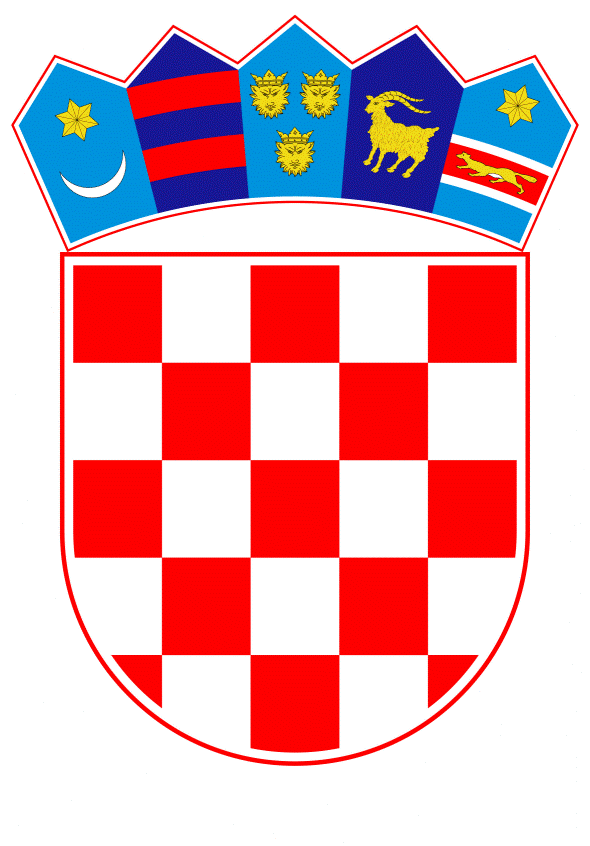 VLADA REPUBLIKE HRVATSKEZagreb, 14. ožujka 2024. ________________________________________________________________________________________________________________________________________________________________________________________________________________________________Na temelju članka 31. stavka 2. Zakona o Vladi Republike Hrvatske („Narodne novine“, br. 150/11., 119/14., 93/16., 116/18. i 80/22.), a u vezi s člankom 2. točkom 2. Uredbe o organizacijskim i tehničkim standardima za povezivanje na državnu informacijsku infrastrukturu („Narodne novine“, broj 60/17.), Vlada Republike Hrvatske je na sjednici održanoj ______ ožujka 2024. donijelaO D L U K Uo davanju prethodne suglasnosti za sklapanjeDodatka Sporazumu s Financijskom agencijom kao pružateljem usluga Centra dijeljenih uslugaI.Daje se prethodna suglasnost Središnjem državnom uredu za razvoj digitalnog društva za sklapanje Dodatka Sporazumu s Financijskom agencijom kao pružateljem usluga Centra dijeljenih usluga u tekstu koji je Vladi Republike Hrvatske dostavio Središnji državni ured za razvoj digitalnog društva aktom, KLASA: __________, URBROJ: __________, od __. ožujka 2024. II.Financijska sredstava za provedbu Dodatka Sporazumu iz točke I. ove Odluke koji će Središnji državni ured za razvoj digitalnog društva sklopiti s Financijskom agencijom osiguravaju se na proračunskim pozicijama Središnjeg državnog ureda za razvoj digitalnog društva.III.Zadužuju se Ministarstvo financija, Ministarstvo poljoprivrede i Agencija za plaćanja u poljoprivredi, ribarstvu i ruralnom razvoju, kao i ostala tijela koja utvrde potrebu za priključivanje, pružiti stručnu, operativnu i tehničku podršku Središnjem državnom uredu za razvoj digitalnog društva vezanu uz provedbu Dodatka Sporazumu iz točke I. ove Odluke.IV.Zadužuje se Središnji državni ured za razvoj digitalnog društva o provedbi Dodatka Sporazumu iz točke I. ove Odluke jednom godišnje izvijestiti Vladu Republike Hrvatske u okviru Izvješća o radu i razvoju državne informacijske infrastrukture.V.Ova Odluka stupa na snagu danom donošenja.KLASA:	URBROJ:	PREDSJEDNIKmr. sc. Andrej PlenkovićO B R A Z L O Ž E N J EVlada Republike Hrvatske donijela je 20. travnja 2023. godine Odluku o davanju prethodne suglasnosti Središnjem državom uredu za razvoj digitalnog društva (u daljnjem tekstu: Središnji državni ured) za sklapanje sporazuma s pružateljima usluga Centra dijeljenih usluga.Temeljem navedene Odluke Vlade Republike Hrvatske, Središnji državni ured i Financijska agencija (u daljnjem tekstu: FINA) sklopili su 25. travnja 2023. godine Sporazum o pružanju usluga centra dijeljenih usluga kojim je FINA određena kao pružatelj dijeljenih usluga za pružanje usluga programskog rješenja za prijavu i praćenje provedbe projekata financiranih iz Europskih fondova i nacionalnih izvora kao i usluga za uspostavu nacionalne blockchain infrastrukture.Središnjem državnom uredu obratilo se Ministarstvo financija i Hrvatski sabor sa zahtjevom za uspostavljanjem horizontalne usluge u Centru dijeljenih usluga za podnošenje i obradu amandmana na prijedlog državnog proračuna i prijedloge financijskih planova izvanproračunskih korisnika te drugih amandmana, te Ministarstvo financija, Ministarstvo poljoprivrede i Agencija za plaćanja u poljoprivredi, ribarstvu i ruralnom razvoju sa zahtjevom za ustrojavanjem novog Registra državnih potpora i potpora malih vrijednosti kao nove horizontalne usluge u Centru dijeljenih usluga.Kako su obje usluge horizontalne usluge koje će koristiti više tijela, te će se time ubrzati poslovni procesi državnih tijela i uštediti sredstava državnog proračuna, ovom Olukom daje se suglasnost Središnjem državnom uredu za sklapanje Dodatka Sporazumu o pružanju usluga centra dijeljenih usluga sklopljenog s FINA 25. travnja 2023. godine kojim će se FINA odrediti kao pružatelj nove dvije navedene horizontalne usluge.Za osiguranje provedbe aktivnosti i operativnog održavanja dijeljenih usluga iz Dodataka Sporazumu iz ove Odluke u 2024. godini potrebno je osigurati financijska sredstva koja su planirana na stavkama drugih nadležnih državnih tijela, ali i proračuna Središnjeg državnog ureda, dok se u 2025. godini sva sredstva trebaju planirati na pozicijama Središnjeg državnog ureda.Kako Središnji državni ured vodi ustrojavanje novih horizontalnih usluga, ali nije nositelj procesa vezanih uz navedene dijeljene usluge, sva nadležna tijela dužna su osigurati stručnu, tehničku i operativnu podršku Središnjem državnom uredu u provedbi aktivnosti i dijeljenih usluga iz Dodatka Sporazumu. PREDLAGATELJ:Središnji državni ured za razvoj digitalnog društvaPREDMET:Prijedlog odluke o davanju prethodne suglasnosti za sklapanje Dodatka Sporazumu s Financijskom agencijom kao pružateljem usluga Centra dijeljenih usluga